                                                                                            Утверждаю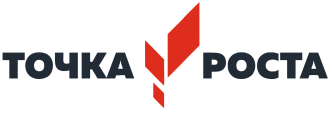                                                                        Директор школы____________ /А.С.Шкабарина/График работы центра «Точка роста» физической лаборатории на 2022-2023 уч.год№ п/пДень неделиКлассМероприятиеВремя1Понедельник7,10,11Урок №: 2  ; 4; 5По расписанию1Среда8,9,10,11Урок №: 1; 3; 4; 6По расписанию1Пятница7,8,9Урок №: 1; 3; 4По расписанию2Среда10Элективный курс «Решение физических задач»По расписанию2Пятница11Элективный курс «Решение физических задач»По расписанию3Понедельник6-8«Удивительное рядом»По расписанию4Среда7-9«Чудеса физики»По расписанию